КОЛЬЦЕВАЯ ЛИНИЯ: Игорь Бурдонов & Дмитрий Авалиани1993 — 1999 — начало 2000-х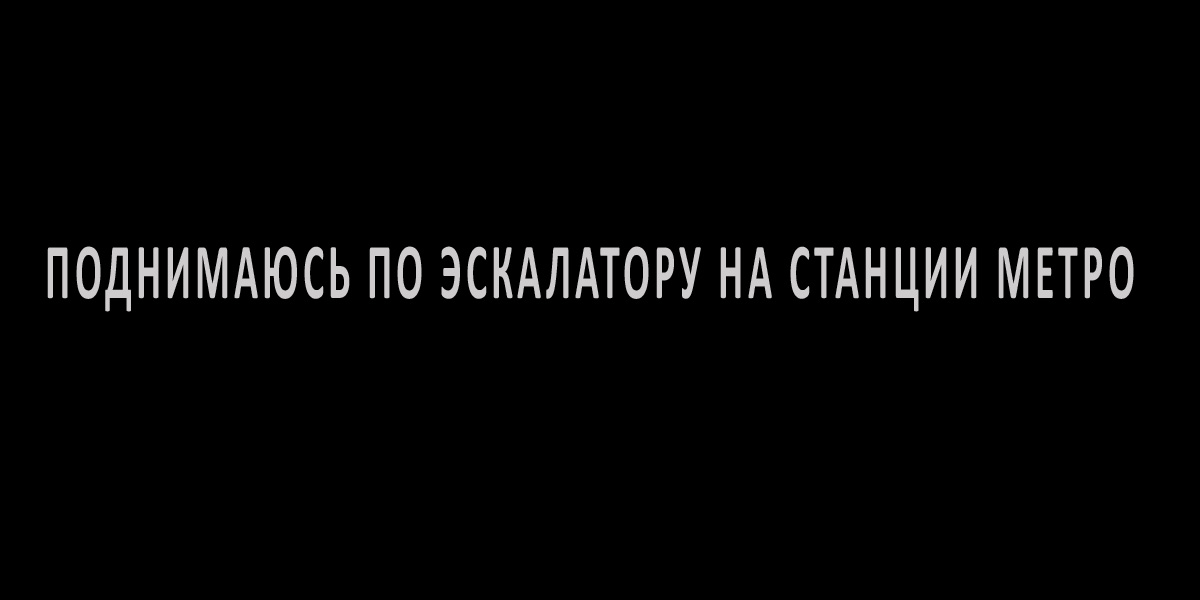 Этот цикл возник сначала как календарный цикл акварелей"ПОДНИМАЮСЬ ПО ЭСКАЛАТОРУ НА СТАНЦИИ МЕТРО"Поднимаясь по эскалатору станции метро, я думаю о работе, семейных неурядицах, деньгах, политических беспорядках, любимом человеке, предстоящем ремонте, глупости и мудрости людей, больном зубе, общем устройстве вселенной, или не думаю ни о чём.Независимо от этого, фон сознания бесстрастно фиксирует лица людей, плывущих вниз по встречному эскалатору.Мой взгляд скользит по лицам и встречается со взглядами людей, уходит в другие миры и возвращается обратно.Этот фоновый поток разделяет мои суетные мысли и то, что в глубине.В глубине возникают и мгновенно исчезают образы, оставаясь вечными.Будто кто-то иной создаёт и уничтожает их в моей глубине.Неизвестно, по какой причине и с какой целью.Как месяцы года сменяют друг друга, безучастные к жизни и смерти человека.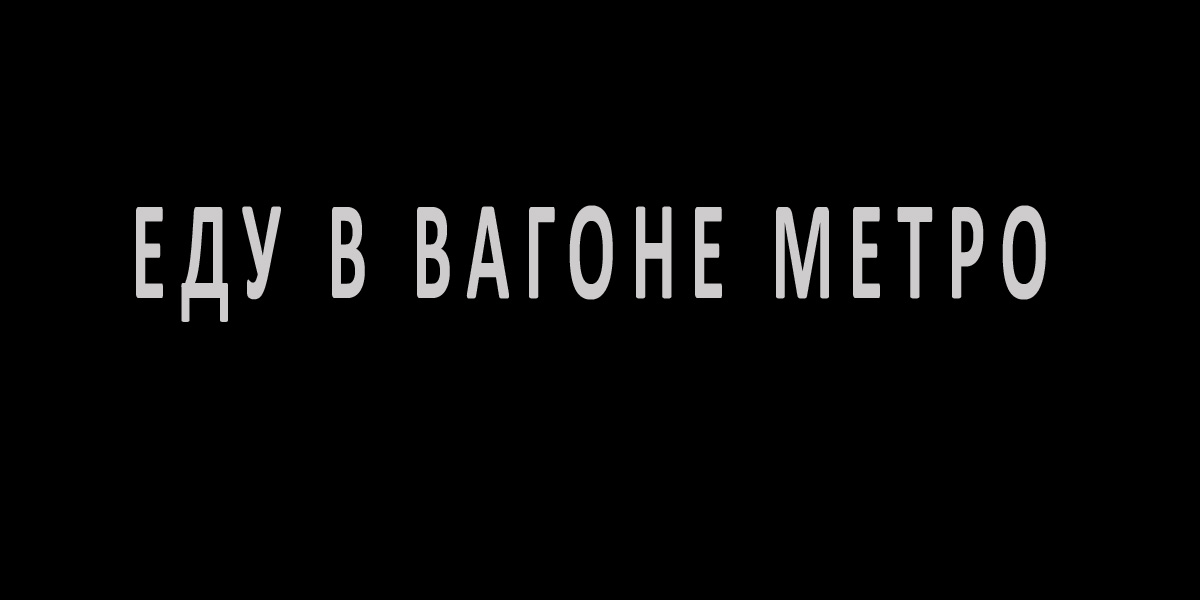 Потом появились метрополитанки "ЕДУ В ВАГОНЕ МЕТРО"То, что Вы здесь прочтёте, это не совсем стихи.Даже совсем не стихи.    То, что Вы здесь прочтёте, это не совсем проза.    Даже совсем не проза.Я назвал этот жанр метрополитанка.Сокращённо — метанка.    Это значит — "танка, сочинённая в метро".Вообще-то, танки полагается сочинять где-нибудь на природе: на склонах гор, среди луговых трав, у берега реки.Поэтому танка, сочинённая в метро, даже по форме совсем не похожа на классическую японскую танку.   Это что-то вроде записи мимолётного впечатления, то есть то, из чего рождается танка.    Поэтому название метанка можно ещё расшифровать как метатанка.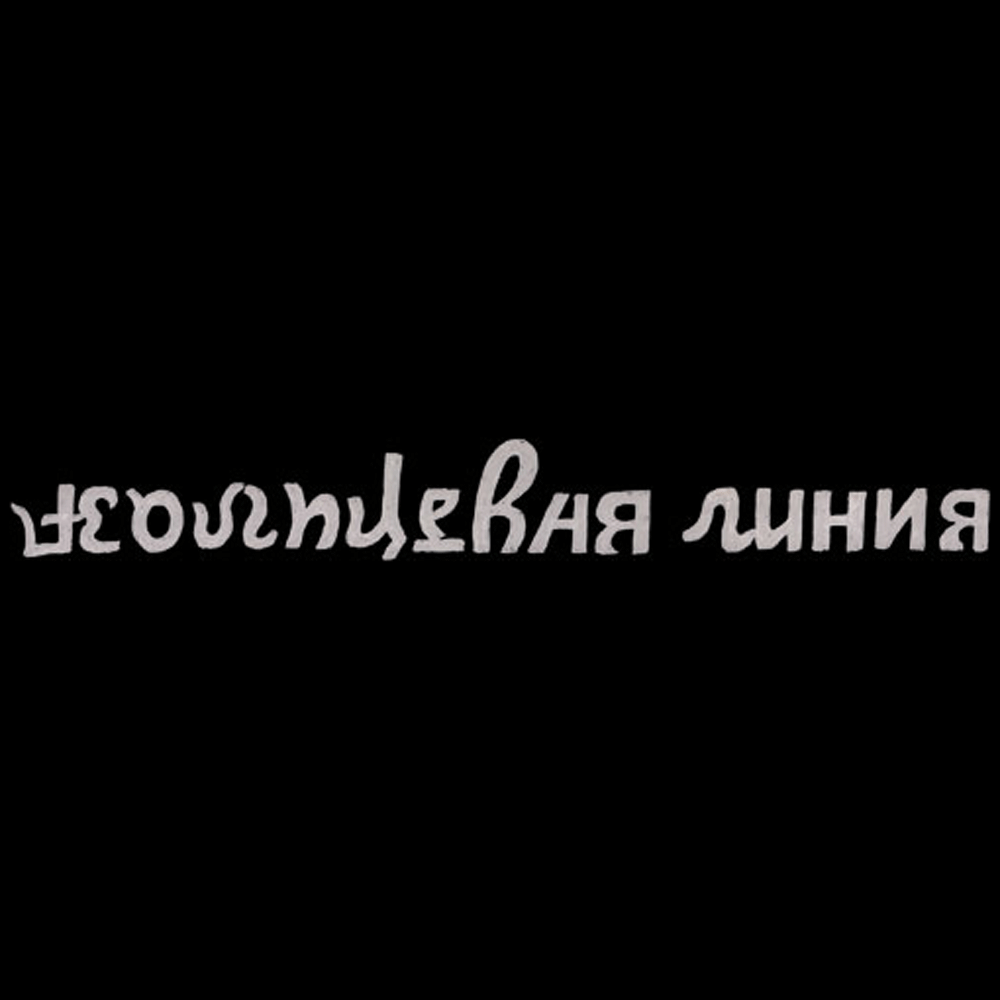 А потом Дмитрий Авалиани нарисовал листовертни к моим акварелям и стихам.Получился "ВИНТ ВНУТРИ ГЛАЗА"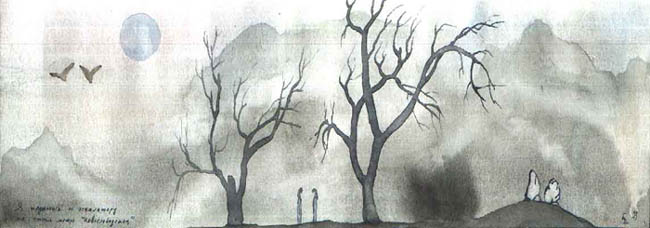 Январь: Я поднимаюсь по эскалатору на станции метро "Новослободская"В метро ни звука.Мелькают станции.Подобно коленцамчёрного бамбука.Подобно коленямдевушек в чёрном.Что входят на станции,выходят на станции.Неостановимо.Пока ты сидишьи взрослеешь, стареешь, дряхлеешь.Уже и не ты, а другой,и третий и -надцатый.Подобно коленцамчёрного бамбука.Неостановимо. 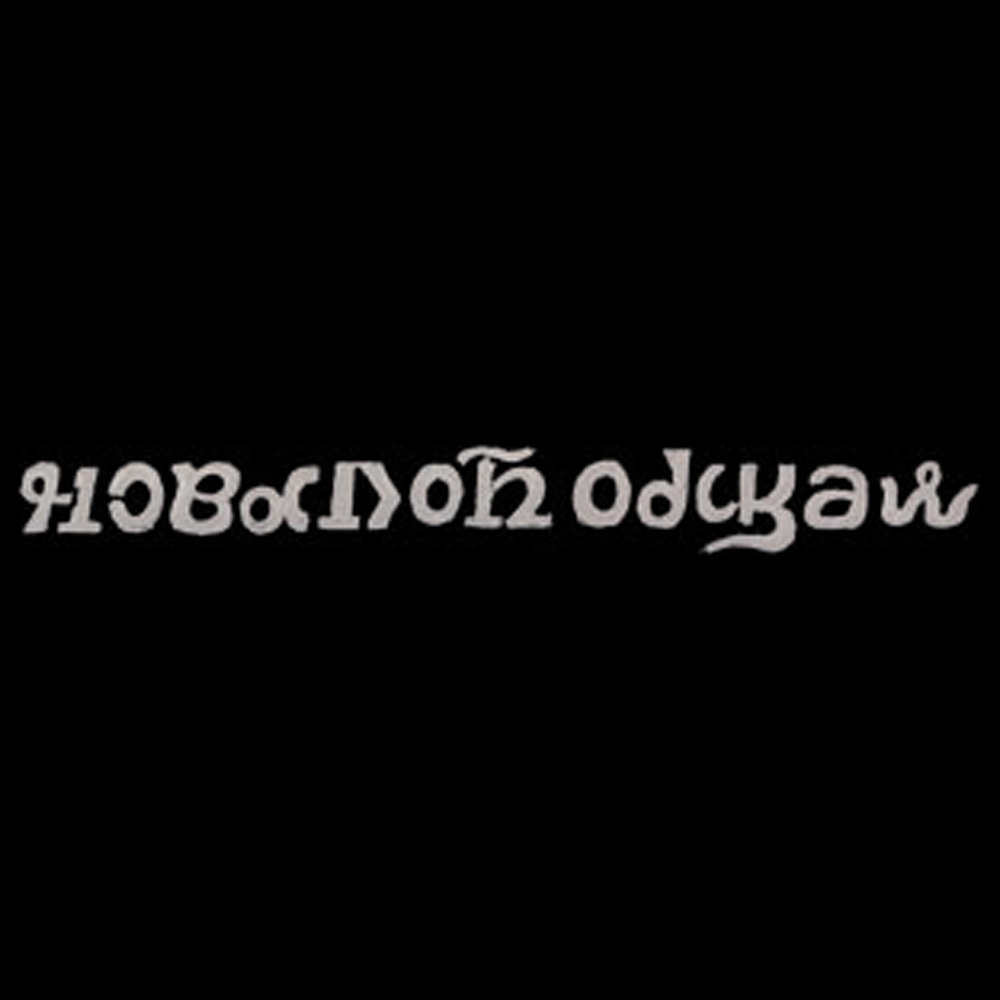 НОВОСЛОБОДСКАЯМЕТРО ЧТО СТРАСТЬ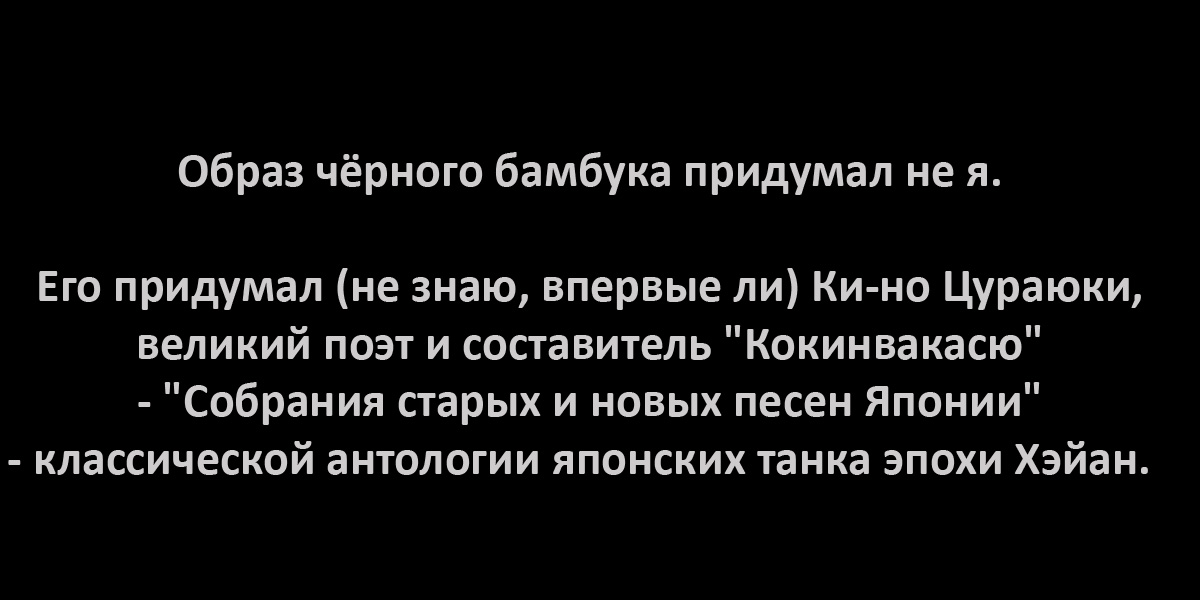 Образ чёрного бамбука придумал не я.Его придумал (не знаю, впервые ли) Ки-но Цураюки,великий поэт и составитель "Кокинвакасю"- "Собрания старых и новых песен Японии"- классической антологии японских танка эпохи Хэйан.  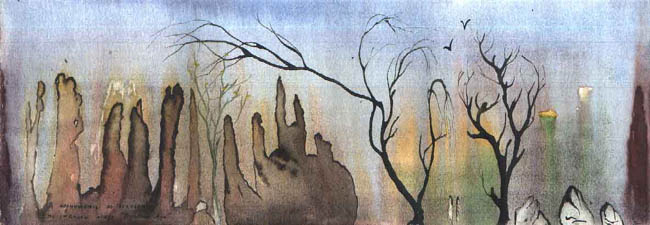 Февраль: Я поднимаюсь по эскалатору на станции метро "Проспект мира"Волосы цвета спелой листвы.Губы цвета опавших лепестков.Глаза закрыты, но будто смотрят в небо.Из-под наушников свисают серёжкикак две маленькие луны.Прислонившиськ надписи "не прислоняться",какую лунную музыку слышит?какие видит звёзды в ночи? 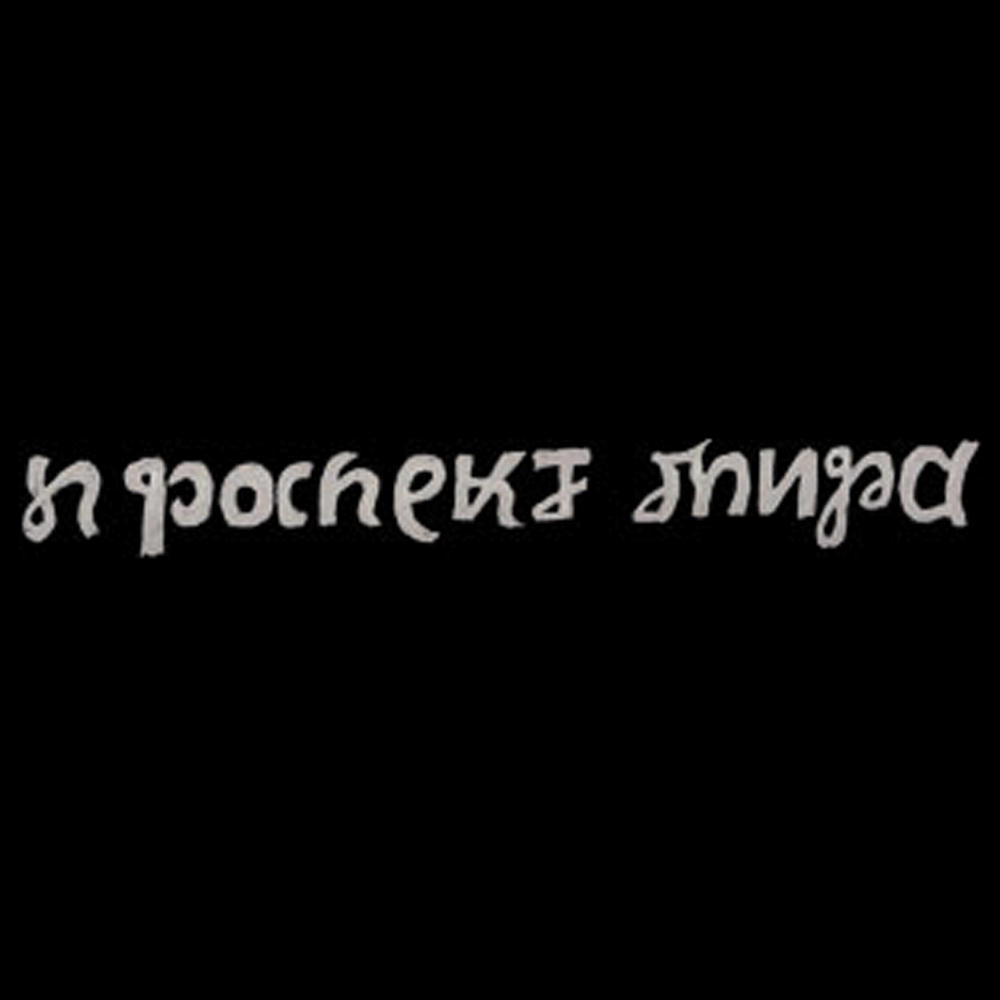 ПРОСПЕКТ МИРАДЕВИЦЕ РАДУЮСЬ Я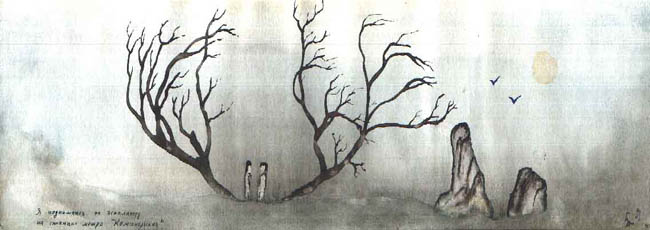 Март: Я поднимаюсь по эскалатору на станции метро "Комсомольская"Сошла с картины Утамаро,села напротив меня в метро.Целых три остановкидумала по-японскио чём-то очень японскомА потом вышла на станции "Комсомольская"и стала как все,у кого прямые, длинные, чёрные, блестящие волосы,подобные водам реки,утекающим в лунную ночь.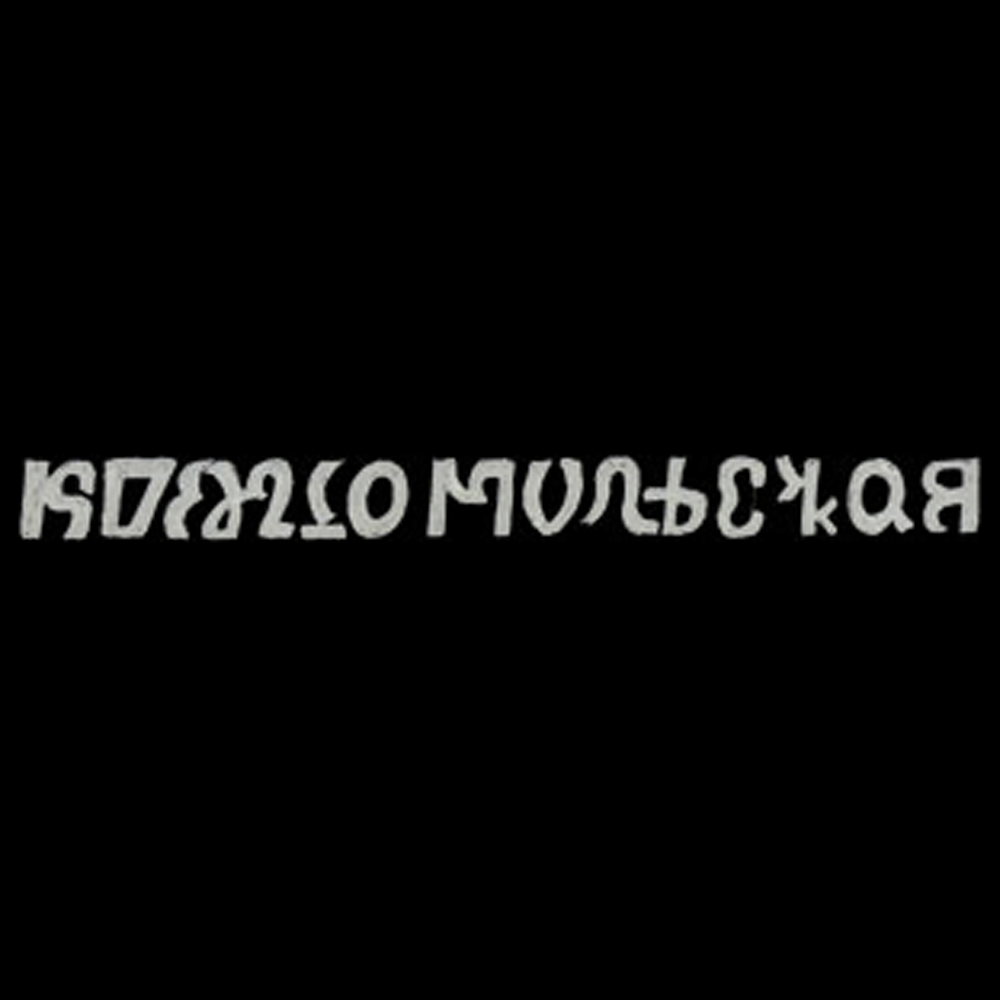 КОМСОМОЛЬСКАЯВОКЗАЛЫ ОТЪЕЗДЫ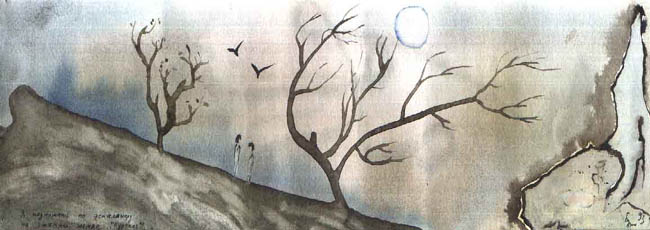 Апрель: Я поднимаюсь по эскалатору на станции метро "Курская"Свалились с ветки Ци Бай-шипрямо на мягкое сиденье метро,две девушки так увлечённоотгадывают кроссворд.И я всё думаю:Что же на самом делетак взволновало их маленькие сердца?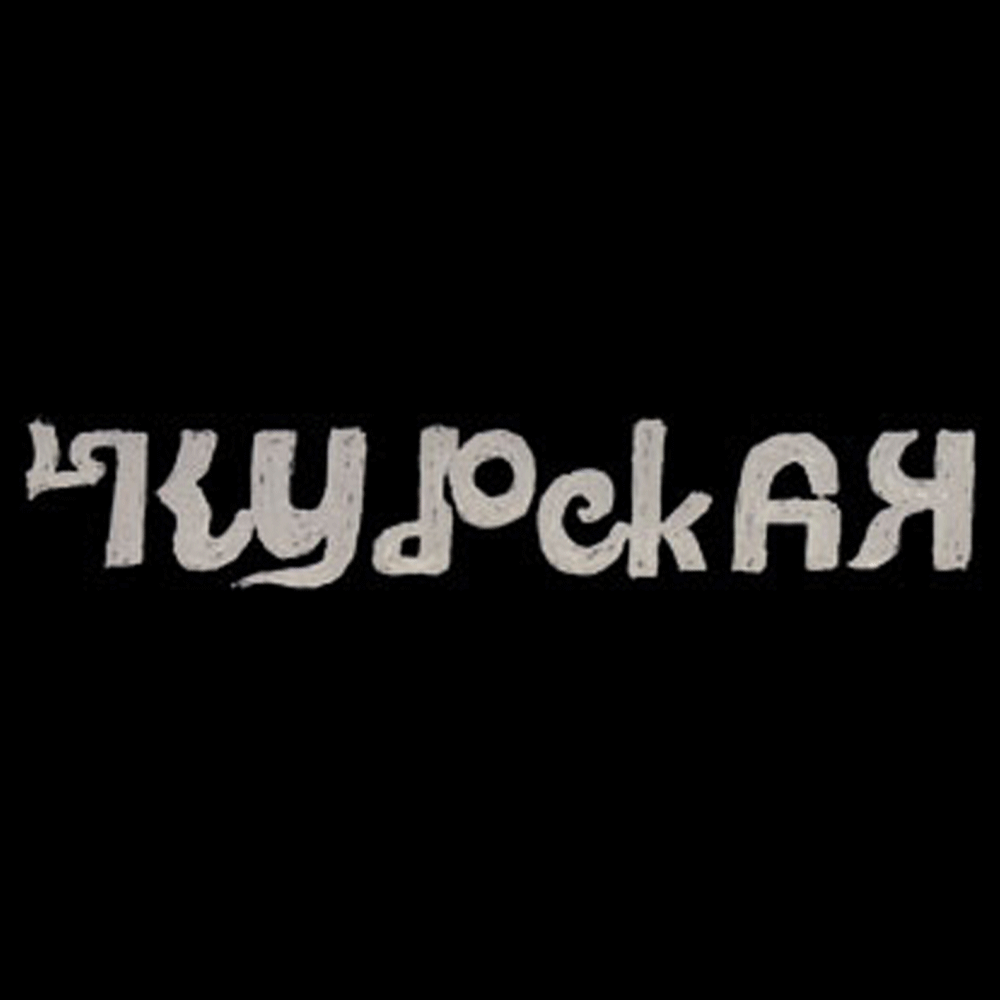 КУРСКАЯКУРОРТЫ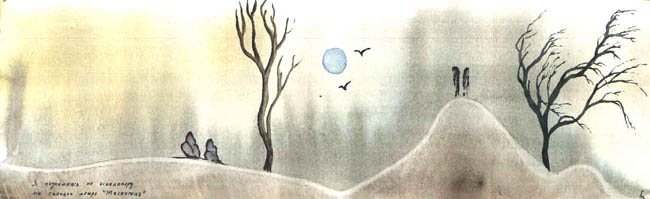 Май: Я поднимаюсь по эскалатору на станции метро "Таганская"Будто с картины Моне,но только в чёрном,девушка в широкополой шляпе,сидит напротив меня в метрои зевает так сладко!И я тоже зеваю,но только украдкой -чтобы она не подумала,что мне скучно глядеть на неё.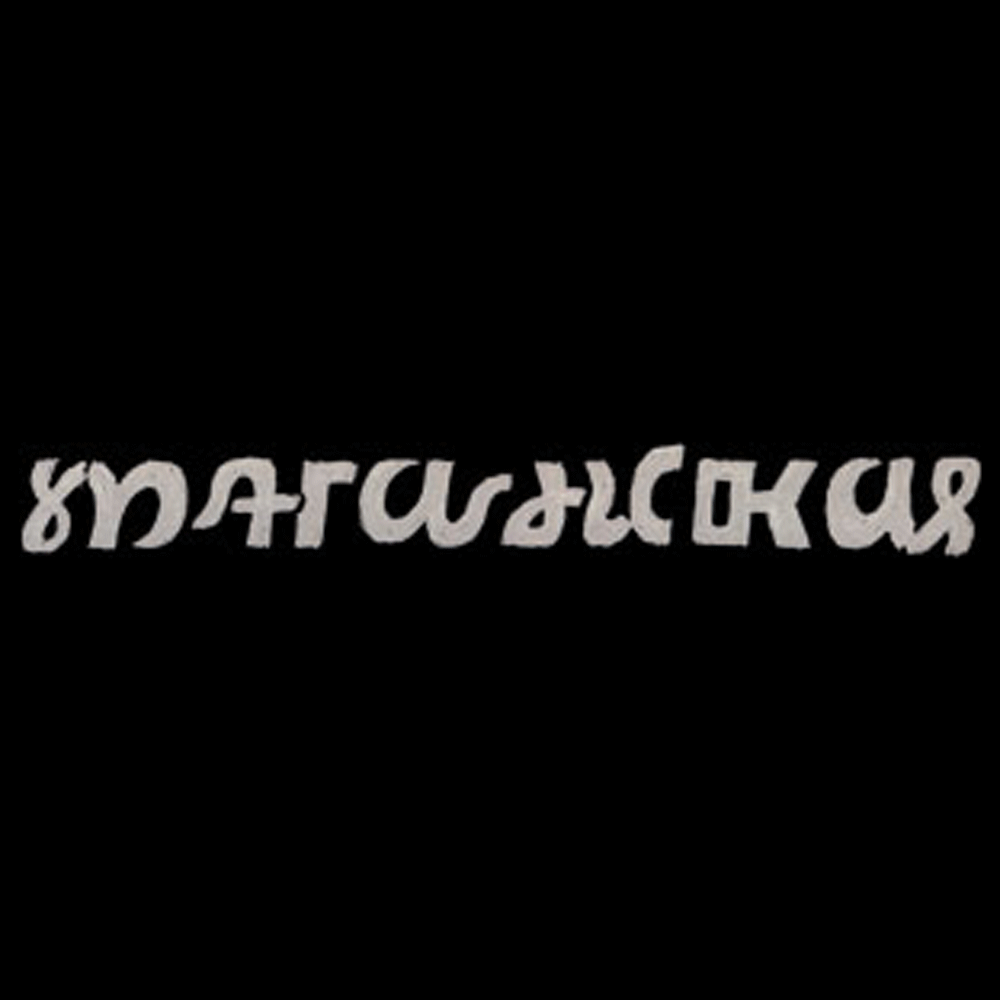 ТАГАНСКАЯТЮРЕМНАЯ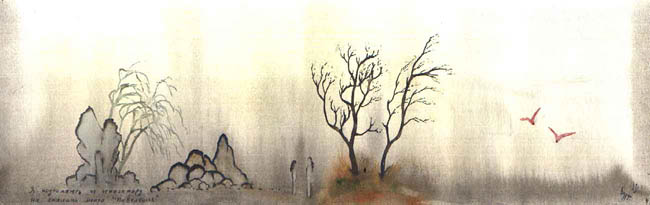 Июнь: Я поднимаюсь по эскалатору на станции метро "Павелецкая"Смотрю на юных девушек в метро,несмотря на то,что они годятся в жёны моему сыну.И не смотрю на женщину напротив,несмотря на то,что она годится в жёны мне.Хотя с другой стороны,юные девушки подобны цветам на лугу -прекрасным и бессмысленным,а женщина напротив┘ -Интересно о чём она думает?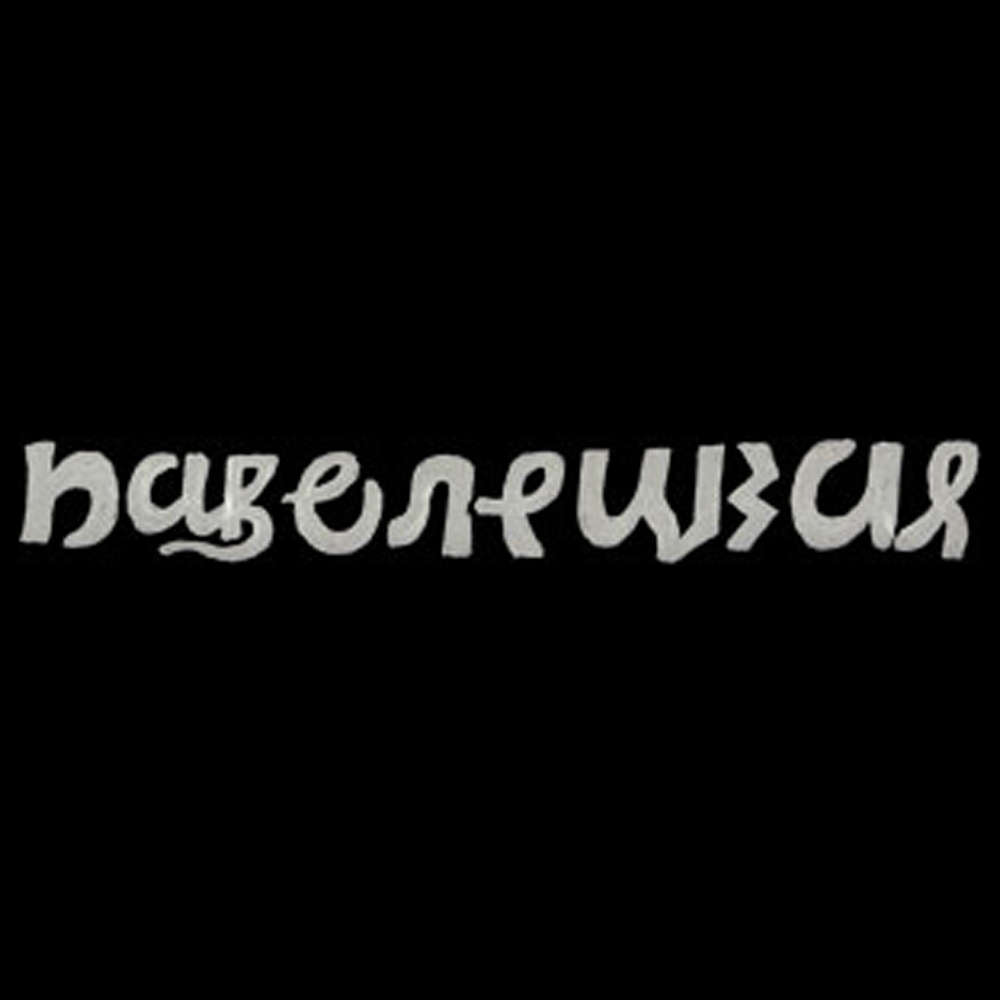 ПАВЕЛЕЦКАЯТЕМНОТА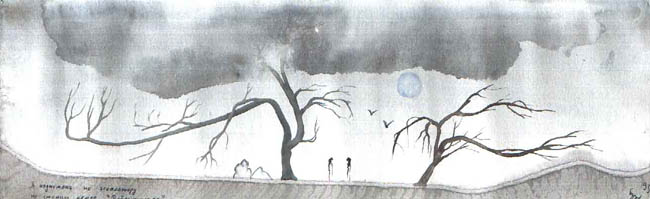 Июль: Я поднимаюсь по эскалатору на станции метро "Добрынинская"Ох! Какая девушка!Она держит за руку молодого человека,и у него глаза неизвестно где.А она ему - вроде в шутку - бац по щеке!И - бац! - по другой щеке.А он расплывается в дурацкой улыбке.О Господи!Сколь примитивно устроена жизнь!Спасибо, Господи, Тебе за это!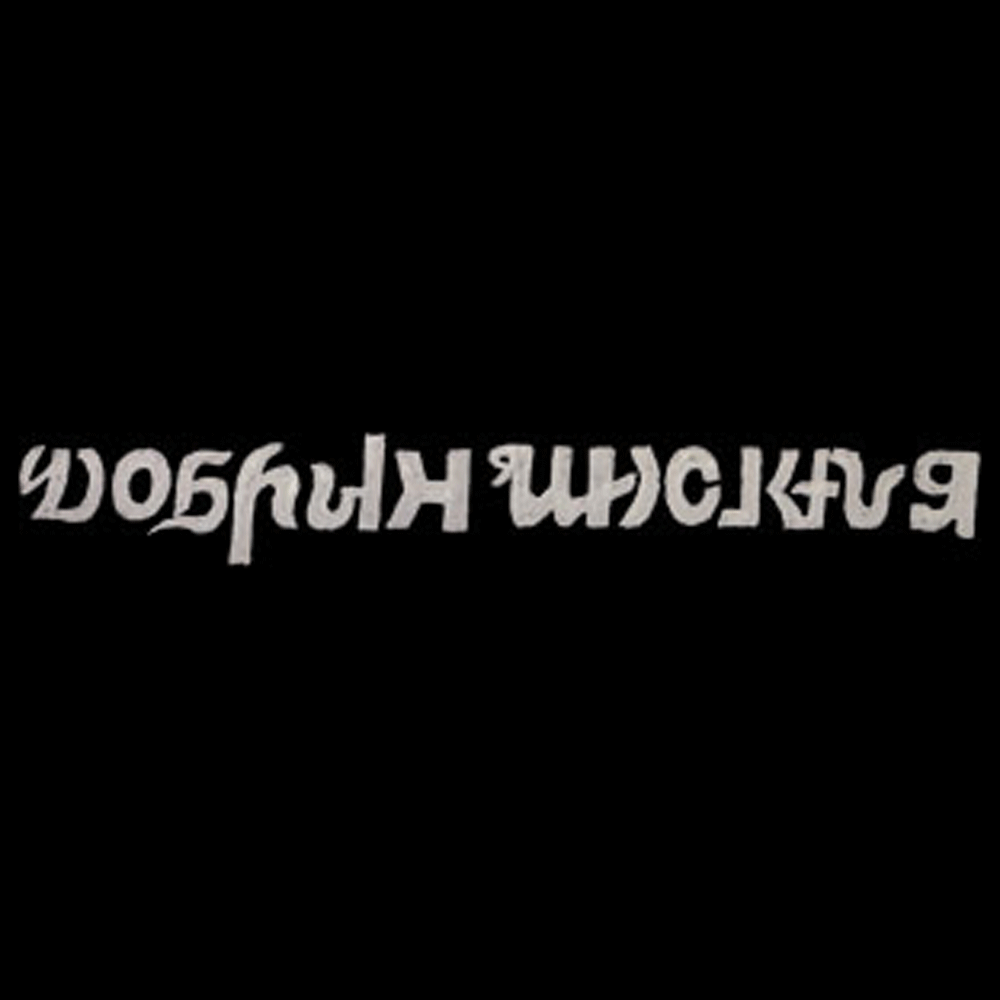 ДОБРЫНИНСКАЯБЛАГОСТЬ КРУГОМ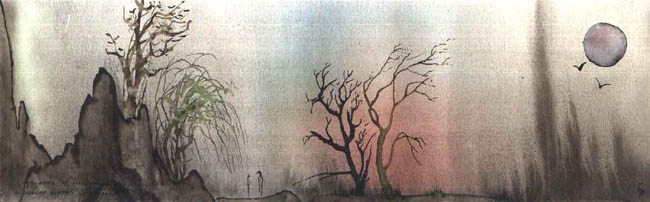 Август: Я поднимаюсь по эскалатору на станции метро "Октябрьская"Сколь странен спорюноши и девушки,что сидят напротив меня в метро!Глядя на колено её ноги,закинутой на другую ногу,ну разве не очевидно,что девушка во всё права,а юноша ни хрена не понимает!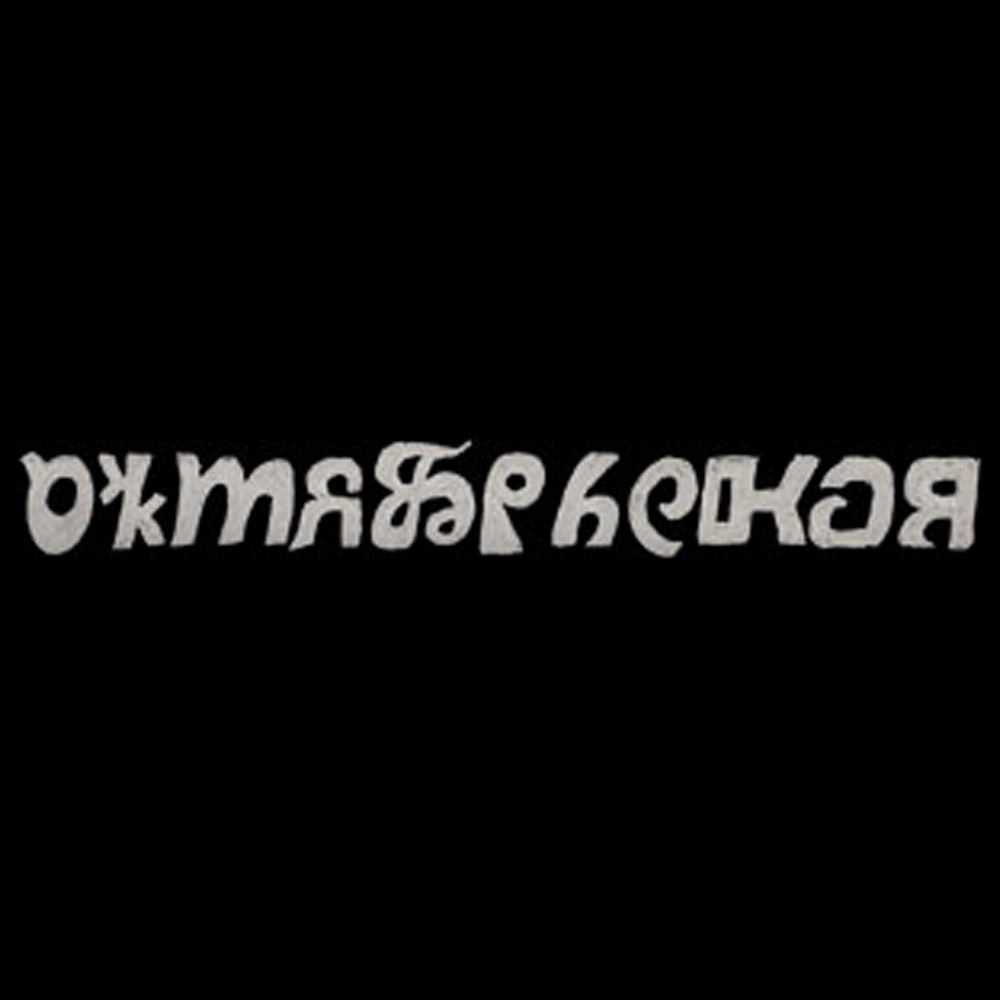 ОКТЯБРЬСКАЯВСЮДУ ДЕВУШКА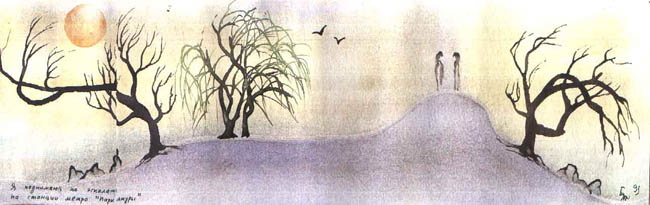 Сентябрь: Я поднимаюсь по эскалатору на станции метро "Парк Культуры"Она выходилана станции метро "Парк Культуры",когда я увидел её конский хвост -великую причёску великих шестидесятых.И я простил ей всё:и то, что она кусала губы,предназначенные для неподвижного   ожидания поцелуя,и какофонию звуков из-под наушников   вместо чудесных ритмов,предназначенных для танца конского хвоста,и кроссовки вместо туфель на шпильках(ну, кто же носит кроссовки вместе с конским хвостом!).И на меня снизошло озарение:Великие традиции не умирают.И только старые дураки вроде меня   не понимают,что всё истинно древнее   всегда рождается заново,и не похоже на себя прежнего.Интересно,   сколько миллионолетий назадженщина впервые   сделала причёску "конский хвост"?И пошла по тропе,   небрежно накинув на плечишкуру саблезубого тигра.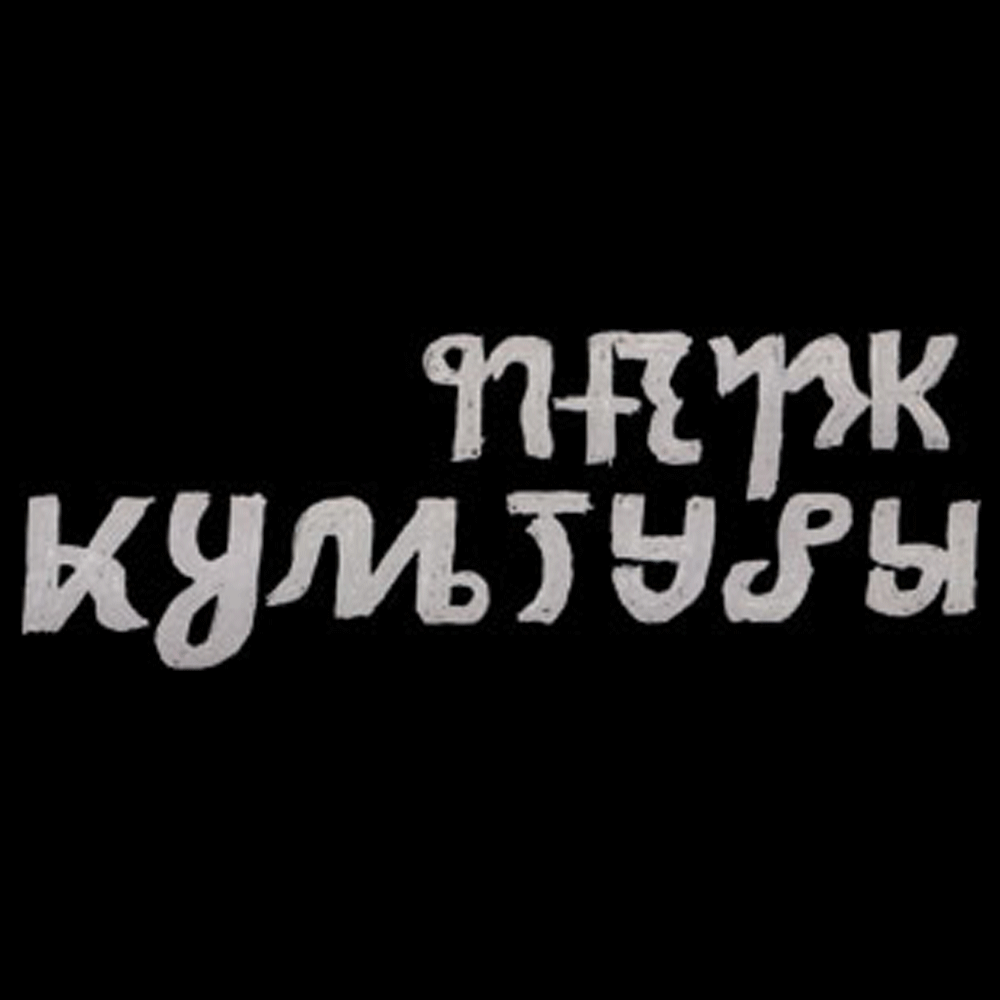 ПАРК КУЛЬТУРЫКРАСИВА ЖИЗНЬ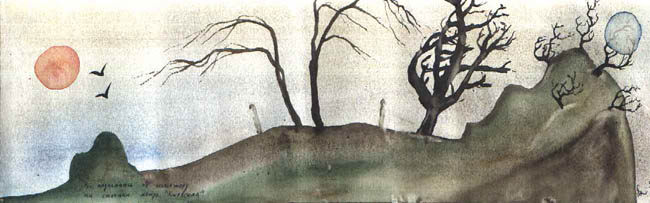 Октябрь: Я поднимаюсь по эскалатору на станции метро "Киевская"Они все думали,   что это просто старый козёл,который уставился на девушку,сидящую напротив него в метро.Но я-то понял:сей умудрённый старец изучаеттопологическую схему её колена,и выпуклое множество бедра,и трансцендентность смелого изгиба   тонкой шеи.И там, где все другие видят   только плоть,он видит красоту и тайну,и смелое решение проблем   устройства мира,и математику гармонии земли и неба.И девушка, должно быть, догадалась,и не смутившись и не возмутившись,вдруг сдвинулась в пространствена микрорасстояниеи стала идеалом,недостижимом в мире метрополитена.Но тут возникла станция и поезд тормозил.И всё порушилось.И старец глаза потупил,девица покраснела,а остальные усмехнулись.Я же сделал вид,что продолжаю читать свою книжку.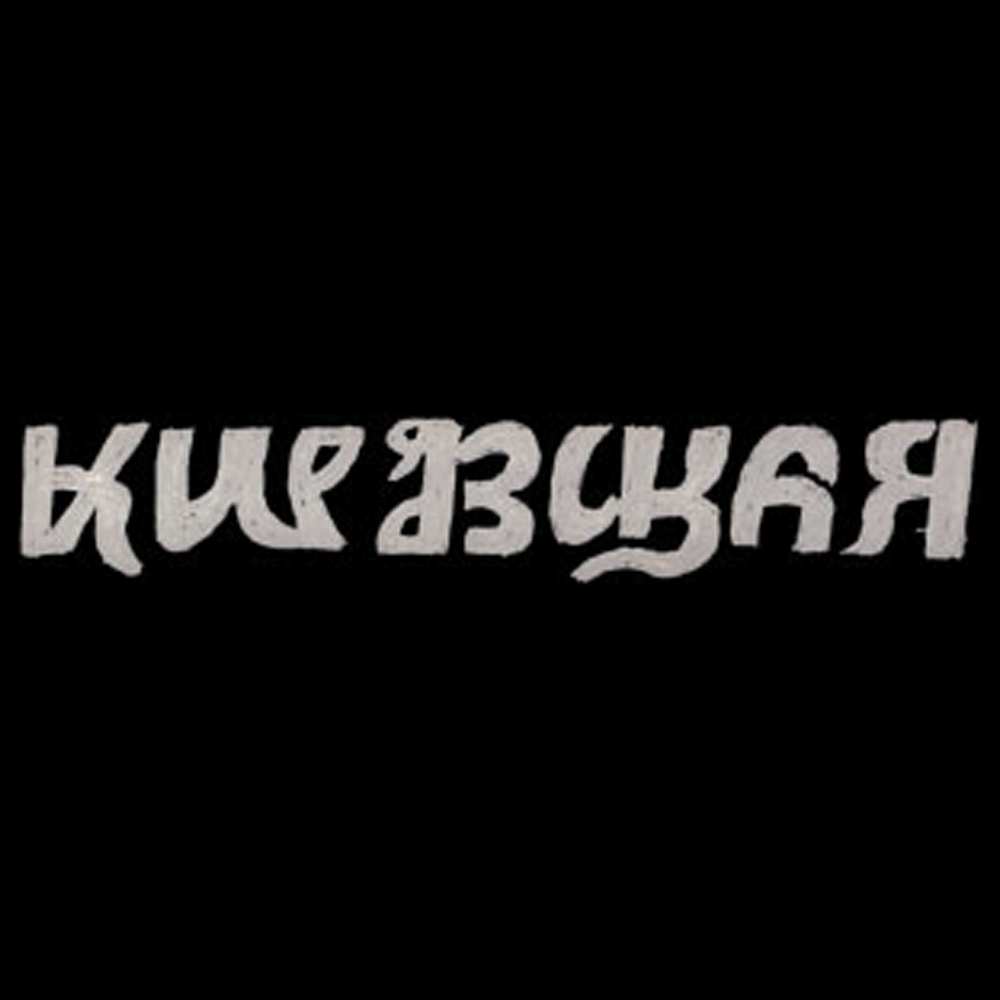 КИЕВСКАЯКУТЕРЬМА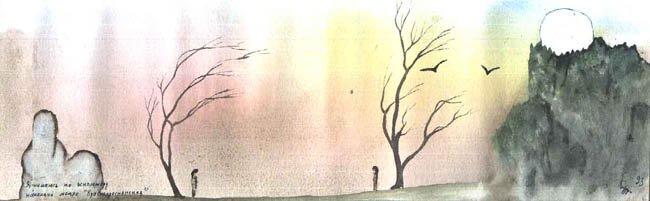 Ноябрь: Я поднимаюсь по эскалатору на станции метро "Краснопресненская"Только в метро понимаешь,что все мужчины - дураки и пьяницы,все женщины загадочны,все дети никогда не станут взрослыми,все старики изваяны из мрамора и бронзы.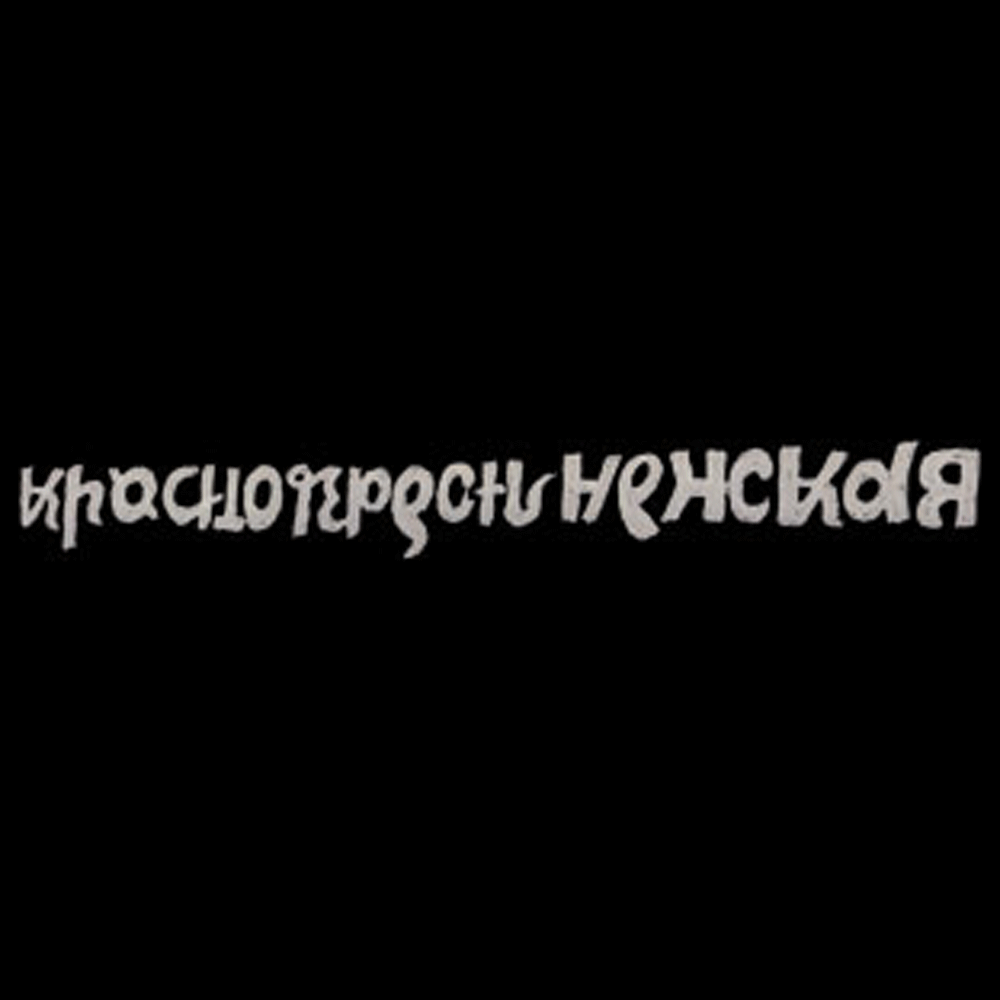 КРАСНОПРЕСНЕНСКАЯВРАЖДА ЛЮБОВЬ ОТДАЧА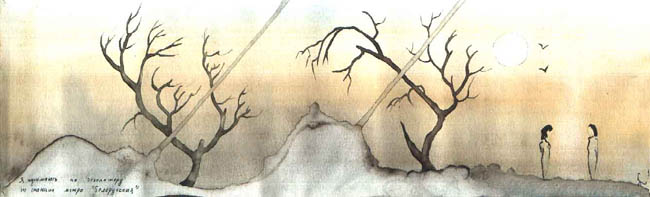 Декабрь: Я поднимаюсь по эскалатору на станции метро "Белорусская"В ожидании поездая сегодня снова коснулся его холодной руки.И снова послышался вздохдолгий как ветер в тоннеле.Вот мы приходим,и вот - мы уже уходим,свои прокричав имена.Только он в своей нише недвижим,безымянный бронзовый человек.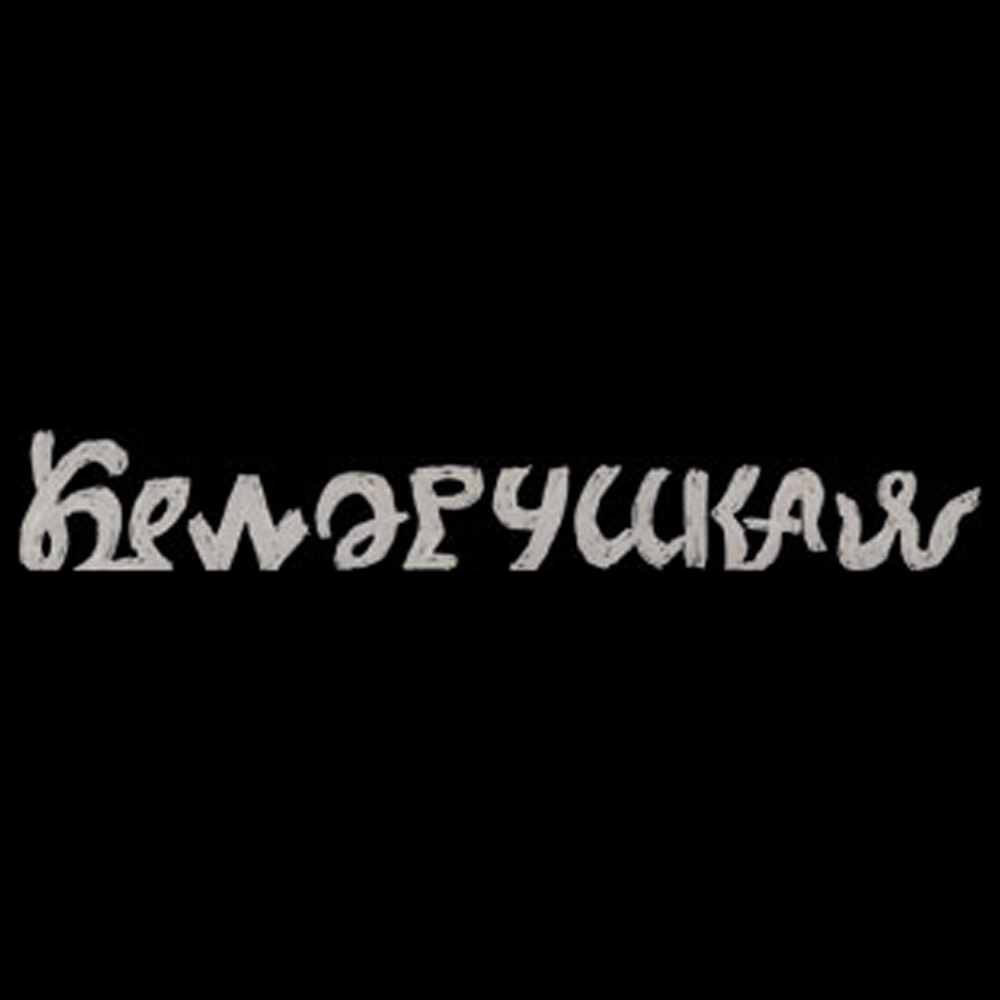 БЕЛОРУССКАЯМАТЬ ЗЕМЛЯ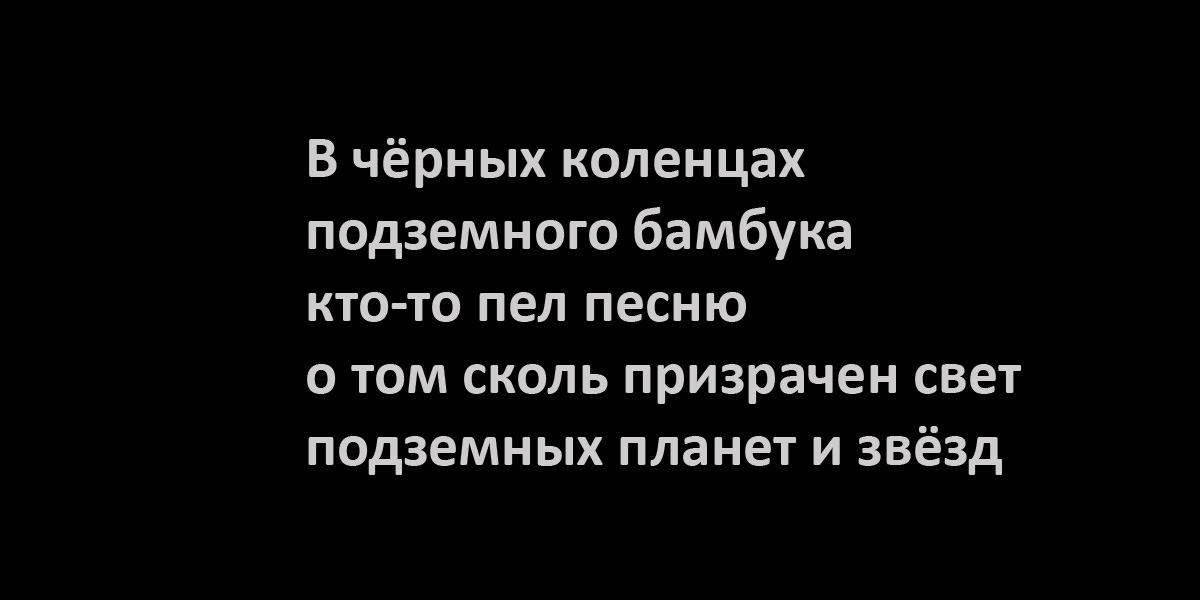 А вот это уже настоящая танка:В чёрных коленцахподземного бамбукакто-то пел песнюо том сколь призрачен светподземных планет и звёзд